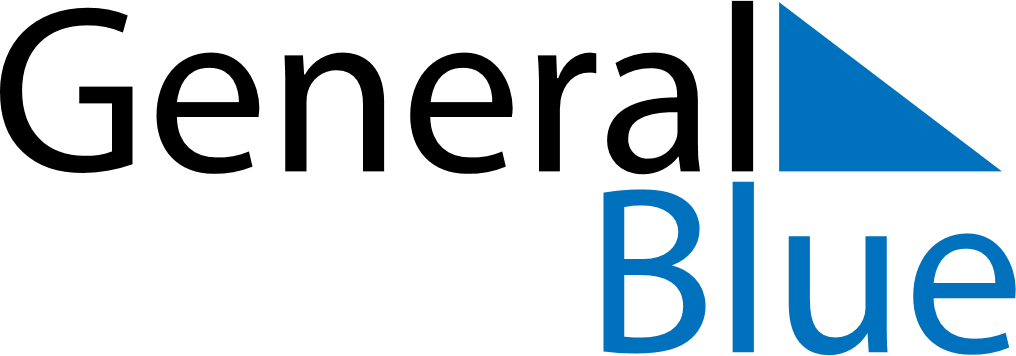 2018 - Q2Sweden2018 - Q2Sweden2018 - Q2Sweden2018 - Q2Sweden2018 - Q2Sweden2018 - Q2Sweden April 2018 April 2018 April 2018SundayMondayMondayTuesdayWednesdayThursdayFridaySaturday12234567899101112131415161617181920212223232425262728293030 May 2018 May 2018 May 2018SundayMondayMondayTuesdayWednesdayThursdayFridaySaturday123456778910111213141415161718192021212223242526272828293031 June 2018 June 2018 June 2018SundayMondayMondayTuesdayWednesdayThursdayFridaySaturday1234456789101111121314151617181819202122232425252627282930Apr 1: Easter SundayJun 6: National DayApr 2: Easter MondayJun 22: Midsummer EveApr 30: Walpurgis NightJun 23: Midsummer DayMay 1: Labour DayMay 10: Ascension DayMay 19: Whitsun EveMay 20: PentecostMay 21: Whit MondayMay 27: Mother’s Day